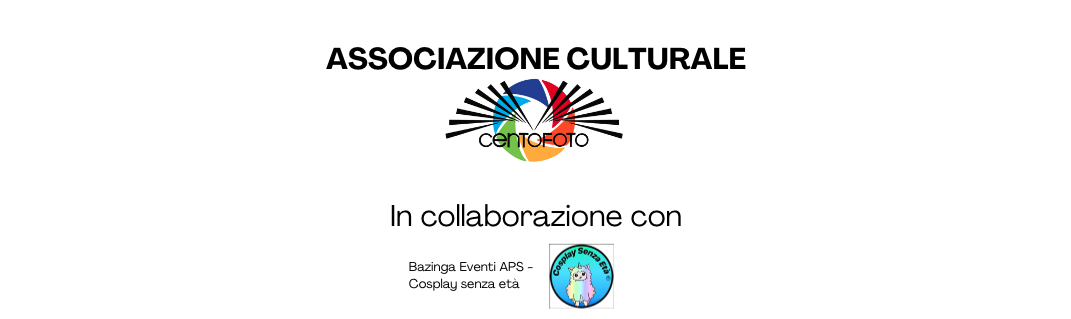 SCHEDA DI PARTECIPAZIONE AL CONTEST FOTOGRAFICO“Il tuo Carnevale – Maschere in festa”Nome:		 Cognome:		 Indirizzo:		 Telefono/Cellulare:		 Indirizzo e-mail:  		N° di foto o video presentati:  	Titolo 1: 		 Titolo 2:  	 Titolo 3: 		Con la presente firma dichiaro:di aver letto integralmente il regolamento del concorso in oggetto e di     sottoscriverlo;di accettare la decisione della Giuria esaminatrice;di riconoscere ogni diritto all’utilizzo delle fotografie /video             all’Associazione	Centofoto APS.;di autorizzare gli organizzatori, ai sensi del D. Lgs. n. 196/2003, al trattamento dei dati forniti per esclusivo utilizzo ai fini della partecipazione al concorso e alle iniziative ad esso collegata.Luogo e data,		Firma 	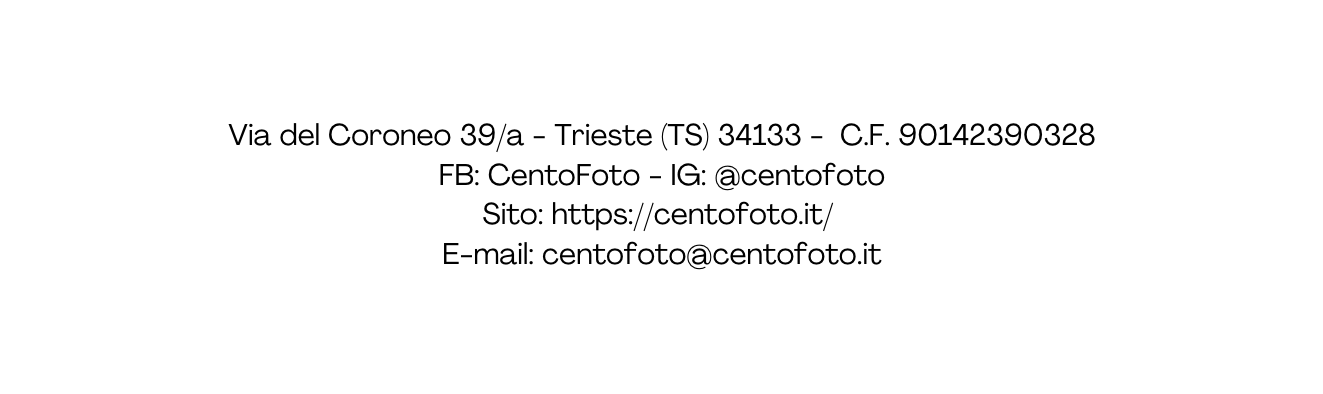 